本校學區學生新生報到步驟(1-4)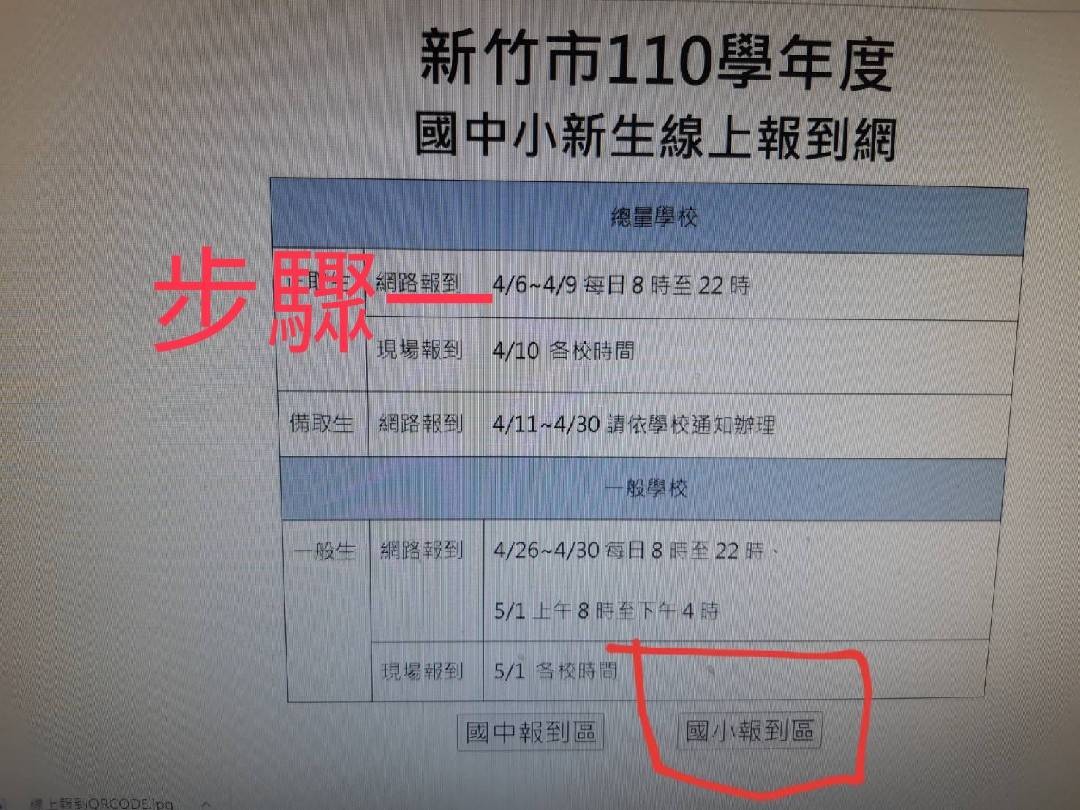 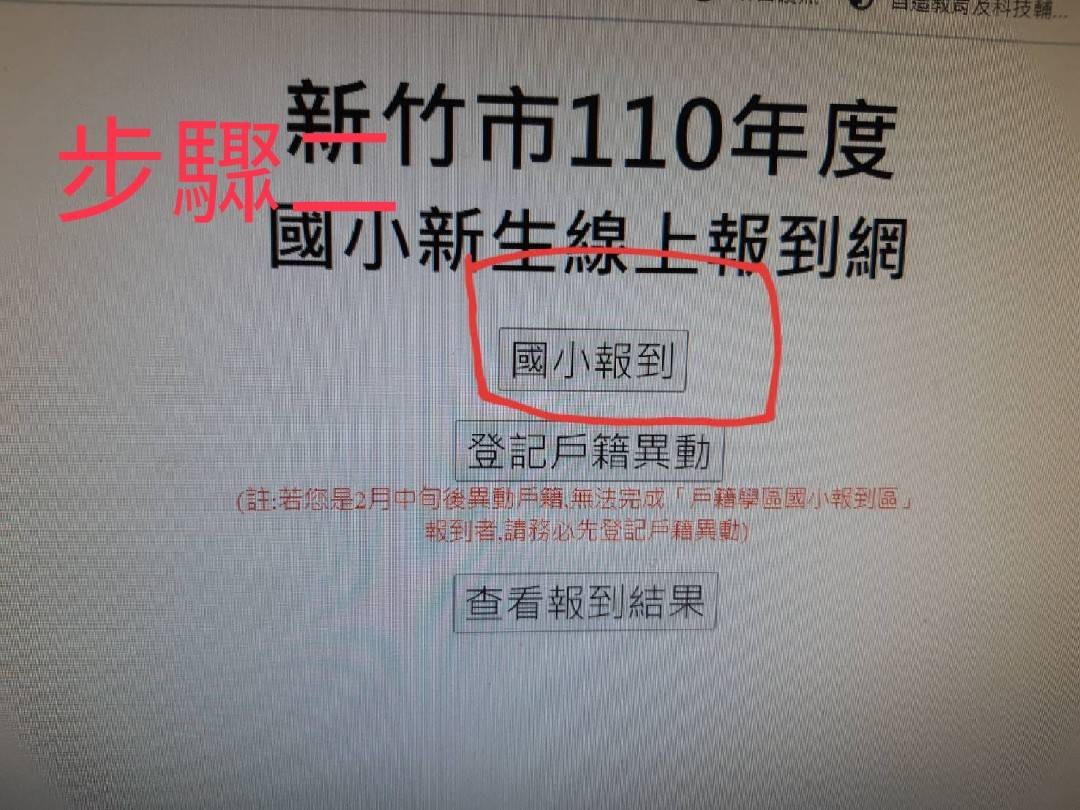 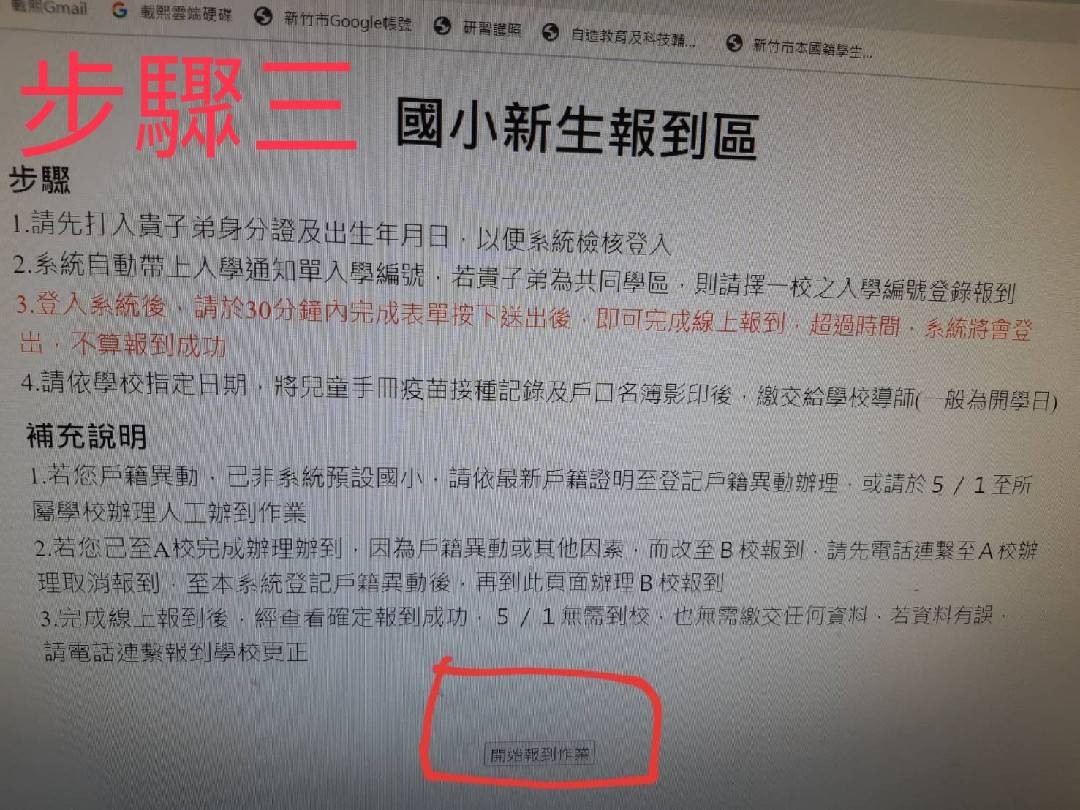 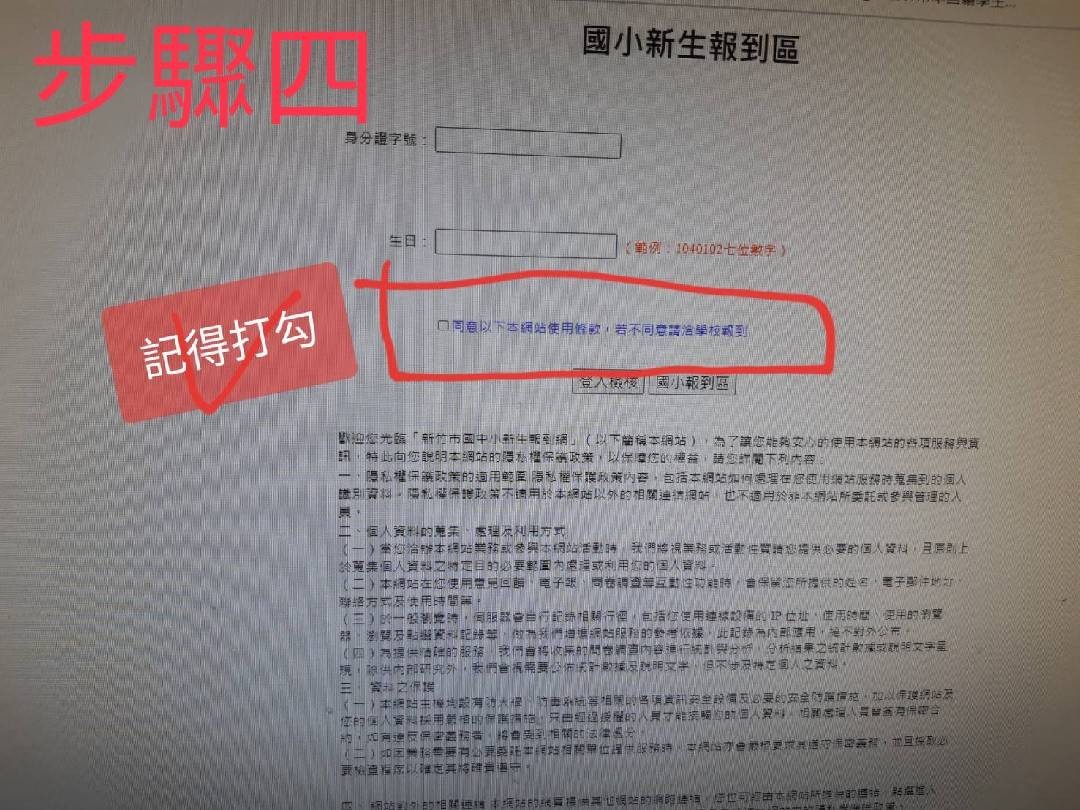 